Publicado en Madrid el 18/10/2017 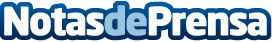 BOLT consigue 3 millones de euros para comercializar la primera scooter eléctrica de venta onlineLas scooters eléctricas BOLT buscan remplazar por completo a las scooters de gasolina, responsables del 30% de emisiones de CO2 mundiales. BOLT supera en un 200% su objetivo equity crowdfunding de 3 millones de euros, para lanzar en 2018 sus scooters eléctricas personalizadas. En los próximos 18 meses la compañía prevé abordar el mercado internacional en diferentes países europeos
Datos de contacto:Nuria RabadánNota de prensa publicada en: https://www.notasdeprensa.es/bolt-consigue-3-millones-de-euros-para Categorias: Finanzas Motociclismo Ecología Emprendedores Innovación Tecnológica http://www.notasdeprensa.es